Title: Math Lesson - Mode, Range, Median, and Bar Graphs Using Latino History in Colorado & School Census InformationOverviewPreparation (Links to worksheets, primary sources and other materials):Lesson Procedure (Step by Step Instructions): Evaluation/Assessment: (Methods for collecting evidence of student learning)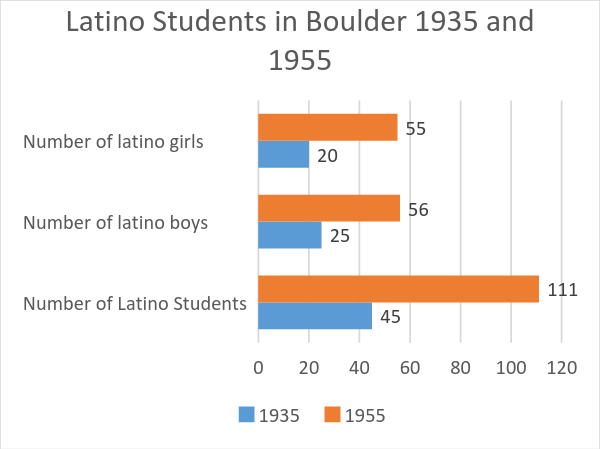 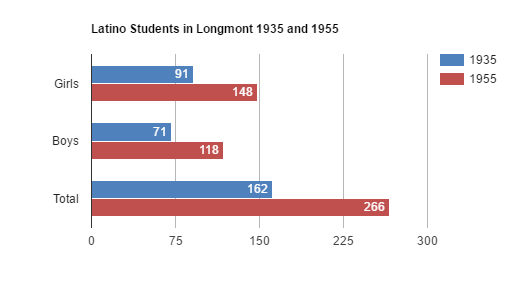 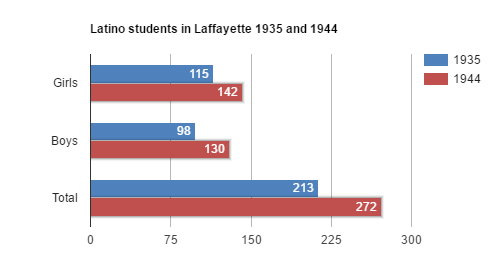 Overview ⎸   Preparation ⎸   Lesson Procedure ⎸    Evaluation Lesson Overview In this lesson students will learn and practice how to get and interpret data using School Census information, and at the same time they will engage in learning about Latino history in Colorado.Author(s) & SchoolJesus Hierro Fort Lupton Middle SchoolGrade Level/CourseMiddle School 7th Grade General Math StandardsObjectives:Learn and practice basic Math skills: Mode, Mean, Range. Draw a simple conclusion from data by asking questions themselvesLearn how to interpret data from bar graphsTime Required 4 to 6 class periods of 48 Minutes each.TopicsImmigration, Quantitative information, Education/schoolsOutline Topics:  Education of Latino ChildrenTime Period1920s-30s, 1940-1965Tags (keywords)Mode, median, range, Latinos, history, bar graph, primary resources, mathMaterialsPaper pencil, calculators, spreadsheet, computers video clip.Objectives:Learn and practice basic Math skills: Mode,Mean, Range. Draw a simple conclusion from data by asking questions themselves      3.  Learn how to interpret data from bar graphs,Day 1.  3 question survey/pretest, 10-minute video “Los Inmigrantes,” vocabulary, Graph #1 (Boulder, 1935-1955).Day 2.  10minute video “Los Inmigrantes” (cont), review vocab, Graph #2 (Lafayette, 1935-1955), Mean, range, and mode (yearly School Census data).Day 3.  Finish video, Graph #3 (Longmont 1935-1955). Compare the 3 bar graphs and find mean, mode, and range.Day 4.  Review and Post-test using data between 1935 and 1955 from three cities.Directions:Build Concept Comprehension by explaining to the class (in English) that during the next few lessons we will  be learning about concepts of median, mode, and range, and at the same time they will be engage in learning about Latino history in Colorado through math concepts (modified)PretestExplain meaning, step by step, of Range, Median, Mode, and Bar Graphs, with guided practiceHand out samples of bar graphs and median mode range exercises for practicePair the students and comment their discoveries (findings)Explain:  What is Latino history in Colorado in every class show short video, “Los Inmigrantes,” divided into 10-minute sections)Pre-test, Ongoing assessment, and Post test